ПРОКУРАТУРА НА РЕПУБЛИКА БЪЛГАРИЯ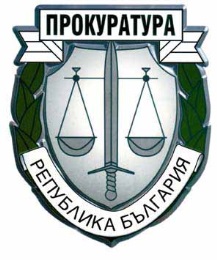 РАЙОННА ПРОКУРАТУРА - ПАЗАРДЖИКО Б Я В Л Е Н И ЕНА РЕЗУЛТАТИТЕ ОТ ПРОВЕДЕНА ПРОЦЕДУРА ЗА ПОДБОР ЗА НАЗНАЧАВАНЕ НА СЪДЕБЕНИ СЛУЖИТЕЛИ НА ДЛЪЖНОСТТА „ЧИСТАЧ’’ – 1,5 ЩАТНИ БРОЙКИ В ЗВЕНО „ИНФОРМАЦИОННО И ТЕХНИЧЕСКО ОБСЛУЖВАНЕ“ ОТ ОБЩАТА АДМИНИСТРАЦИЯ НА РАЙОННА ПРОКУРАТУРА – ПАЗАРДЖИКНа основание чл.100а, ал.6 от Правилника за администрацията на ПРБ, след извършен подбор по документи и събеседване, Административният ръководител на Районна прокуратура – Пазарджик, обявява за одобрени за заемане на длъжността „ЧИСТАЧ“ в звено „Информационно и техническо обслужване“ от Общата администрация на РП Пазарджик, съответно за Териториално отделение – Велинград - Павла Владимирова Георгиева и за Териториално отделение – Пещера - Надежда Василева Траянова.Административен ръководител: / п /………….         / Р. Бакърджиев /